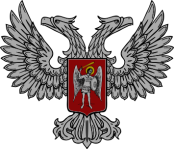 АДМИНИСТРАЦИЯ ГОРОДА ГОРЛОВКАРАСПОРЯЖЕНИЕглавы администрации04  октября  2017 г.		                                                   № 832-рг. ГорловкаОб участии в соревнованиях по альпинизму  07-08 октября 2017 г.В соответствии с календарным планом физкультурно-спортивных, молодежных и туристских мероприятий Министерства молодежи, спорта и туризма Донецкой Народной Республики на IV квартал 2017 года, на основании Положения о проведении открытого Чемпионата Донецкой Народной Республики по технике альпинизма на скальном рельефе (связки), посвященного памяти ЗМС                    М.М. Туркевича, в соответствии со сметой расходов на финансирование спортивных мероприятий отдела физической культуры, спорта и туризма администрации города Горловка на IV квартал 2017 года, утвержденной главой администрации города Горловка, руководствуясь пунктами 3.6.6, 4.1 Положения об администрации города Горловка, утвержденного распоряжением главы администрации от 13 февраля 2015 г. № 1-р            1. Командировать сборную команду города Горловка по альпинизму в составе 20 человек в п. Зуевка 07-08 октября 2017 года для участия в открытом Чемпионате Донецкой Народной Республики по технике альпинизма на скальном рельефе (связки), посвященном памяти ЗМС М.М. Туркевича (список прилагается).2. Ответственность за здоровье участников в дороге и на соревнованиях возложить на тренера В.В. Елисеева.3. Материально-ответственным лицом назначить начальника отдела физической культуры, спорта и туризма администрации города Горловка Панькова В.В.4. Оплата командировочных расходов на период проведения мероприятий производится за счет средств администрации города Горловка согласно сметы расходов на финансирование спортивных мероприятий отдела физической культуры, спорта и туризма администрации города Горловка на IV квартал 2017 года, утвержденной главой администрации города Горловка.5. Начальнику отдела  физической культуры, спорта и туризма администрации города Горловка Панькову В.В. в течении 3-х дней после прибытия из п. Зуевка, предоставить авансовый отчет в отдел бухгалтерского учета и отчетности администрации города Горловка.26. Координацию работы по исполнению распоряжения возложить на отдел физической культуры, спорта и туризма администрации города Горловка (Паньков), контроль на заместителя главы администрации Жукову В.В.И.о.главы администрациигорода Горловка							                И.С. ПРИХОДЬКО 